D.5.3] Establece en su página de internet los enlaces electrónicos que permitan acceder a la información financiera de todos los entes públicos que conforman el correspondiente orden de gobierno Anexo: LING donde podemos consultar la información  financiera del municipio   y de las paramunicipales que  forman parte de este gobierno municipal.http://salvatierra.gob.mx/trp/index.php/estados-financieros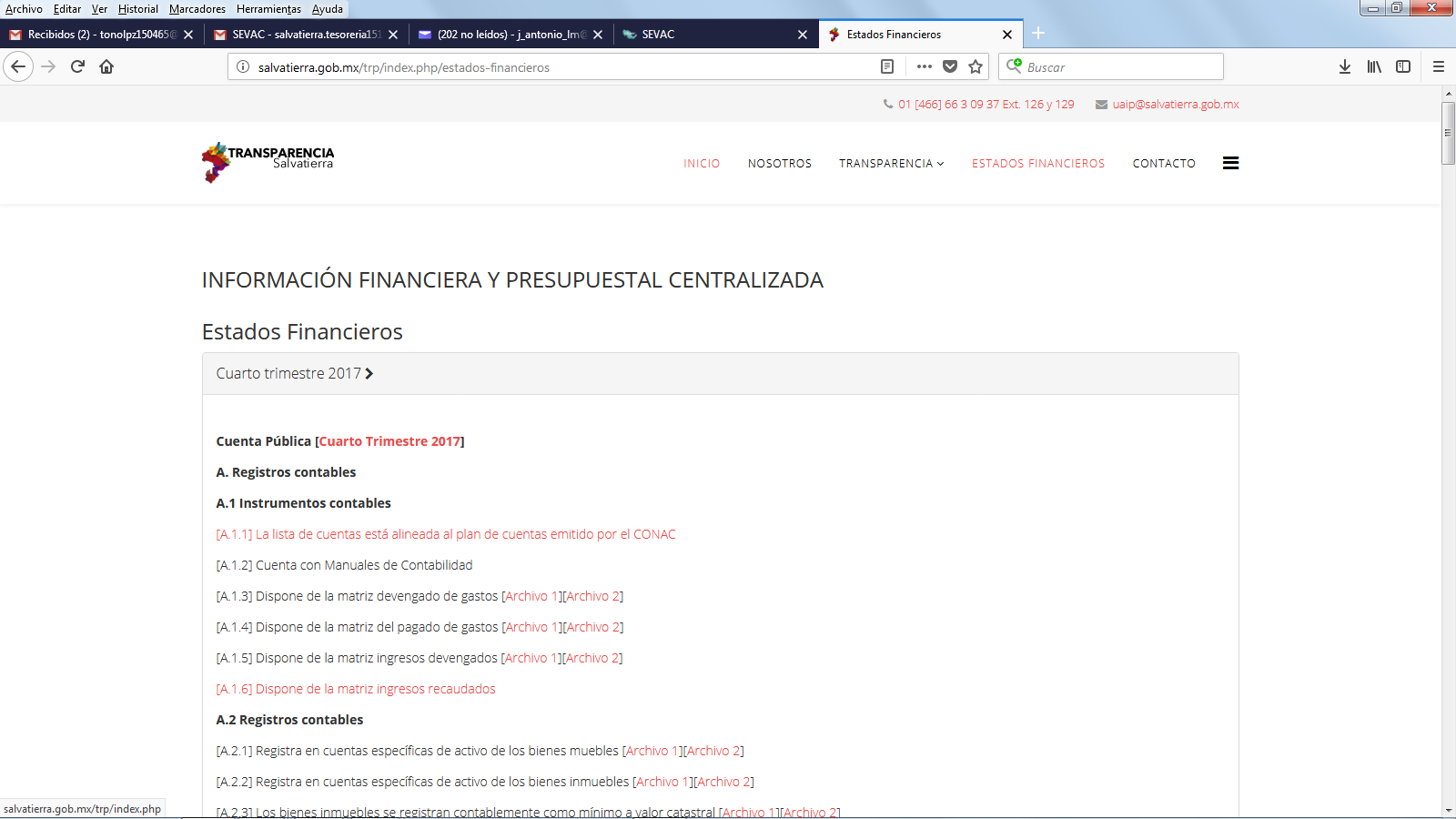 